Working Together for Excellence/Gweithio Gyda’n Gilydd er Rhagoriaeth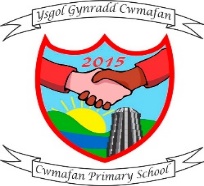 Ysgol Gynradd Cwmafan Primary SchoolTy’r Owen Row, Cwmafan, SA12 9BBTelephone: 01639 896312email: cwmafanprimary@npt.school                                Website: cwmafan-primary-school.j2bloggy.com                                                                Twitter: @CwmafanPrimaryActing Headteacher/Pennaeth: Mrs L A GeorgePLEASE SEE INFORMATION SENT FROM LOCAL AUTHORITYPlease see below information regarding free school meal payments during school holidays – Parents of pupils who are in receipt of free school meals and haven’t yet registered will need to register link below:https://www.npt.gov.uk/22710 Neath Port Talbot County Borough Council will provide bank transfer payments to parents of those pupils entitled to free school meals who attend a school within Neath Port Talbot for all school holidays up to and including Easter 2021.  The amount payable will be £19.50 per week for each eligible pupil, this does not include nursery pupils. The payment will be paid direct into your bank account. Please note that the Authority is unable to make payments into post office or credit union accounts.How to receive paymentsFor those who have previously received free school meals payments there is no requirement for you to reapply.  If you have not previously registered for free school meals payments you will need to complete the form below:-https://www.npt.gov.uk/22710You will need to provide the following:Your bank account details (bank account number, sort code and account name)Your child / children’s legal nameYour child's date of birth.Please note payment cannot be made to a third party. We emphasise strongly the need to provide your details as quickly as possible in order that we may release your payment.Parents / Carers should be aware of scams asking for bank information for meal payments.Please note the council will never phone you and ask for your bank details.For any further queries, please contact us:
Schools and Family Support Team on 01639 763515 or email: fsm@npt.gov.uk. 